LIONS TENIS CUP 2017.Dragi prijatelji Lionsi , Pozivamo Vas na tradicionalni LIONS TENIS CUP koji se održava 23.9.2017. na terenima TK Đakovo u Đakovu .Okupljanje je do 11 sati , a početak natjecanja u 12 sati.Prijaviti se možete na mob: 098 983 1953 ( Petar Ćurić ) ili se jednostavno samo pojaviti.Igra se tenis u parovima ( hendikep – jedan lošiji i jedan bolji igrač u paru )Kotizacija je 100 kn , a ona uključuje:ručak večera uz tamburašepiće uz večeru ( vino , sok , mineralna )majica kao uspomena na ovu akcijuSav prihod prikupljen akcijom ide za pomoć i razvoj mladih tenisača TK ĐakovaDosadašnje akcije nam daju za pravo da vam možemo obećati puno tenisa , zabave i ugodnog druženja sa pravim prijateljima !Na vama je samo da dođete i uživate , a na nama sve ostalo !!!Predsjednik LC ĐakovoEdmond Daka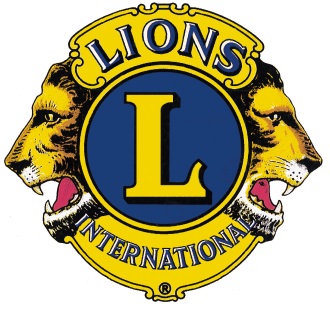 The - International Association of Lions Clubs                                             District 126 HRVATSKA                                  LIONS CLUB ĐAKOVO                                       LC No 4303 06594          Contact Address :  Đakovo, S. Radića 17